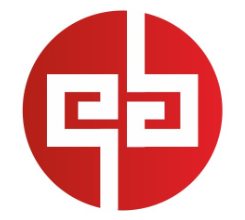 公开招标文件项目编号：GDZC-19GZ287项目名称：“南海通”平台建设项目     招标人：佛山市南海区大数据投资建设有限公司招标代理机构：广东中采招标有限公司2019年12月目   录第一章  采购公告	2第二章  投标资料表	3第三章  用户需求书	7一 建设背景	7二 建设目标	7三 建设工期	8四 建设思路	8五 性能要求	8六 系统部署要求	9七 建设内容要求	9八 项目运营要求	20九 项目组织与人员要求	20十 其他要求	21十一 售后与运维服务要求	23十二 项目安全	23十三 演示要求	24第四章  评分体系与标准	25第五章	38投 标 人 须 知	38第六章	49合同通用条款	49第七章  投标文件格式	55第一章  采购公告广东中采招标有限公司受佛山市南海区大数据投资建设有限公司委托，对“南海通”平台建设项目进行公开招标，欢迎符合资格条件的投标人投标。项目编号：GDZC-19GZ287项目名称：“南海通”平台建设项目 采购项目预算金额：17,600,300.00元采购项目内容及需求：  备注：采购项目的具体技术要求详见招标文件中的“用户需求书”。投标人资格：具备《中华人民共和国政府采购法》第二十二条资格条件。供应商必须是具有独立承担民事责任能力的在中华人民共和国境内注册的法人或其他组织。投标人未被列入“信用中国”网站(www.creditchina.gov.cn)“记录失信被执行人或重大税收违法案件当事人名单或政府采购严重违法失信行为”记录名单；不处于中国政府采购网(www.ccgp.gov.cn)“政府采购严重违法失信行为信息记录”中的禁止参加政府采购活动期间。【以采购代理机构于投标截止日当天在“信用中国”网站（www.creditchina.gov.cn）及中国政府采购网(www.ccgp.gov.cn)查询结果为准，如相关失信记录已失效，供应商需提供相关证明资料】。为采购项目提供整体设计、规范编制或者项目管理、监理、检测等服务的供应商，不得再参加该采购项目的其他采购活动。（提供《投标人资格声明函》）。单位负责人为同一人或者存在直接控股、管理关系的不同供应商，不得参加同一合同项下的政府采购活动（提供《投标人资格声明函》）。本项目不接受联合体投标。招标文件的获取：采购文件详见附件采购文件下载投标文件递交时间：2020年1月17日9时00分—9时30分。提交投标文件地点：佛山市南海区桂城海六路8号联达大厦副楼8楼佛山市南海公有资产流转服务有限公司会议室。投标截止及开标时间：2020年1月17日9时30分。开标地点：佛山市南海区桂城海六路8号联达大厦副楼8楼佛山市南海公有资产流转服务有限公司会议室。投标保证金递交时间、其支付方式及保证金金额：    投标人须于公告之日起至2020年1月14日下午17：00时前，将采购项目保证金由投标人名下的银行账户（采用银行柜台、网上银行转账两种方式之一的方式）缴纳到以下指定账户，以银行到账为准。保证金金额为￥350,000.00元（大写：人民币叁拾伍万元整）。（特别说明：本项目无须报名，已经缴纳保证金的投标人须在规定时间内提交投标文件，《企业采购保证金退付委托书》和营业执照复印件（需盖单位公章）须另外单独提交，其为投标人办理投标保证金退付的必须资料，由佛山市南海公有资产流转服务有限公司按照相关文件要求规定办理退款。）（1）通过银行柜台转账时，必须在银行进账单或汇款凭证中准确填写收款人和交款人名称、账户，以及缴纳金额、交纳人证件号码信息；银行进账单或汇款凭证的备注/用途/附言等备注信息栏中需准确填写采购项目的项目名称简称。（2）通过网上银行转账时，必须在网上银行支付界面准确填写收款人和交款人名称、账户、缴纳金额，备注/用途/附言等备注信息栏中需准确填写采购项目的项目名称简称。（3）本项目名称简称：“南海通”平台建设项目     收款（人）单位名称：佛山市南海公有资产流转服务有限公司     账号：44504001040012386     开户行：中国农业银行佛山南海桂城支行本公告期限（5个工作日）自2019年12月27日至2020年1月6日止。招标过程中如出现异常情况，佛山市南海公有资产流转服务有限公司有权暂停或者中止该招标项目。联系事项                                         招标人：佛山市南海区大数据投资建设有限公司       地址：佛山市南海区桂城街道金科路6号粤港金融科技园1座二楼       联系人：赖先生                        联系电话：0757-86236172招标代理机构：广东中采招标有限公司     地址：佛山市禅城区文华北路223号之一栋5层525、526、527单元      联系人：陈小姐                         联系电话：0757-81993027      传真：0757-81279048                    邮政编码：528000                    电邮：gdzczb@126.com招标项目联系人：陈小姐                 联系电话：0757-81993027特别说明：本项目为企业采购行为，不属于政府采购范畴。   广东中采招标有限公司二○一九年十二月二十七日第二章  投标资料表该资料表的条款项号是与第五章《投标人须知》及第六章《合同通用条款》条款项号对应的，或增加的条款，是对第五章《投标人须知》及第六章《合同通用条款》的补充、修改和完善。第三章  用户需求书说明：投标人须对本项目为单位的服务进行整体响应，任何只对其中一部分内容进行的响应都被视为无效响应。 用户需求书中打“★”号条款为实质性条款，投标人如有任何一条负偏离则导致投标无效。建设背景1、响应国家数字中国建设号召习近平总书记在党的十九大报告中提出建设“网络强国、数字中国、智慧社会”的更高目标，把以城市治理模式创新和以民生服务改善为目标的智慧城市建设提升到包括城市高效运营和政府科学决策在内的全面城市智慧化建设的更高目标，不仅要着眼以人为本、提高市民、企业获得感，而且要着眼提高政府运行效率、构建智慧社会生态。2、顺应“数字政府”建设新形势、新任务、新要求落实《国务院办公厅关于印发进一步深化“互联网+政务服务”推进政务服务“一网、一门、一次”改革实施方案的通知》、《“互联网+政务服务”技术体系建设指南》、《南海区“数字政府”建设实施方案》对新型“数字政府”建设、等政策要求，对“数字政府”建设提出了更高的要求。当前主流的城市管理理念已由传统的经济主导型向社会服务型转变、治理架构由垂直独立性向扁平化转变、治理方式也由原来的行政管理为主向行政管理与社会自我调节相结合的方向转变，由此也要求“数字政府”系统有一个全面的提升。3、落实《佛山市“数字政府”建设方案（2018—2020年）》建设的工作要求根据《佛山市“数字政府”建设方案（2018—2020年）》要求，搭建城市通平台，汇聚政务、公共、便民等服务于一体，打造“指尖上的佛山”。佛山市统筹建设佛山城市通公共服务平台，南海城市通作为佛山城市通公共服务平台的区级节点，力争2020年与市级平台同步上线。通过市区两级服务共建，实现市区整体一盘棋，上下两级共同打造便民、利企、优政综合服务平台。建设目标以“统筹规划、整体布局，以人为本、需求引领，坚持集约、互联互通，政府引导、市场运作，可管可控、确保安全”为建设原则，提出“南海通”平台项目建设目标：1、打造“数字政府”移动服务统一应用支撑平台，避免各部门分散重复建设各类APP应用，解决长期以来各部门的APP分头建设、使用频率低、维护困难等问题；2、在此平台基础上，建设企业服务应用，为南海区的每个企业提供全方位、移动化、可定制的强企综合服务，为企业赋能，打造“良好营商环境”；3、沉淀南海区城市大数据，加快城市智慧化建设进程，为政府决策、市民精准服务、企业高效服务提供数据支撑。★建设工期（投标时须提供承诺函作证明材料，格式自拟）从项目合同签订后开始12个月内完成项目建设并通过终验。合同签订之后一个月内完成“南海通”APP的上线，完成与市级平台对接（包括统一认证平台、电子证照系统、市民服务）、人大信息系建设工作； 合同签订之后二个月内完成企业服务建设工作； 合同签订之后三个月内政务服务应用建设工作；合同签订之后6个月内陆续完成各个平台应用建设，逐步接入相关服务等，并完成项目的初验工作。建设思路以“为市民服务”为导向，建设区级软件基础设施、统一服务入口、应用服务体系，尊重现有建设成果，已有系统不推倒重来并有序接入，改变传统服务模式，用移动化服务理念及数据为城市服务提供支撑，并保持平台的可持续发展，真正实现让市民一个APP享有城市综合服务。1、抽象通用共性功能，搭建互联互通支撑平台；2、充分继承现有成果，分类集成接入应用；3、打造统一移动服务入口，让市民一个APP享有城市综合服务；4、沉淀鲜活数据，实现精准服务推送，辅助政府管理决策；5、建立持续运营运维体系，保障平台活力，提升用户满意度。核心技术线路 “南海通”平台建设项目的技术路线主要采用了标准化技术、WebService技术、物联网技术、大数据技术、人工智能技术、微服务架构模式、XML技术、Web App技术、HTML5等，这些技术共同保障了本项目建设的灵活性和先进实用性。性能要求指标要求如下：1、对简单的事务（预约、查询、提交等）能在100ms内完成从接受请求到处理完成； 2、各系统具有较高的稳定性，对10万次以上的连续请求处理无故障，事务成功率>=99.99%； 3、对高频场景支持至少1000个并发请求的响应，具备大并发量处理机制，支持实时与批量处理的均衡调度； 4、事务处理高频接口不超过100ms；5、事务处理中频接口不超过200ms；6、事务处理低频接口不超过500ms； 7、统计分析类查询时间平均不超过200ms； 8、系统运行时峰值服务CPU所占比不超过60%，内存所占比不超过80%，磁盘使用率不超过50%；9、系统不宕机，响应时间即时（≤5秒）的，高峰期最大响应时间不超过8秒； 10、应用服务兼容性强，可部署在多种应用服务中间件下运行； 11、软件系统构建于B/S三层应用体系结构之上，样式和脚本可兼容多种不同内核浏览器进行访问，应支持IE8、Chrome、FireFox等主流浏览器； 12、输入输出数据整数精确至个位数，小数至少精确到至百分位，日期精确到天，时间精确到秒； 12、对大数据包的处理，记录量在10万左右，能在10分钟以内完成处理。14、吞吐量（每月数据、量高峰期每日数据量）在保证性能的前提下，系统设计能满足未来五年的高峰量； 15、在系统发生失效的情况下，系统应容易重建规定的性能级别并恢复受直接影响的数据。16、当系统在高负荷运转或出现故障，进入异步工作模式时，必须采用可靠的机制，保证数据的零丢失。各系统的设计充分满足以上性能要求，并在此基础上，结合建设过程中的实际要求做相应提升。系统部署要求“南海通”平台项目将部署在南海区政务云平台上，平台部署所需要的应用系统服务器、数据库服务器、存储服务器和备份设备、安全防护设备等必须利用南海区政务云平台资源来实现。也可根据投标人投标产品适配采用开源软件，但需能够兼容常规的国产软件和数据库，中标人在信息系统的实际开发和应用过程中，如为了使用更高效的方式实现招标人的项目需求或有其他特殊需求，中标人认为需要补充其他支撑软件和许可的，由报价供应商投自行开发或购买，所出现的费用由中标人承担。建设内容要求“南海通”平台的建设内容包括城市软件基础设施建设、统一服务入口建设、应用服务体系建设，标准规范将采用佛山市级的标准规范，不再重复建设。软件基础设施 “南海通”平台将充分利用市级平台提供的共性能力，满足佛山市级与南海区的共性需求，减少重复建设，进行集约化建设。同时，结合到“南海通”的实际业务支撑能力需要，以及特色服务的建设与接入，保证南海区级平台与市级平台互联互通。“南海通”特别需要在部分市级平台的基础上进行二次定制开发，支撑南海区本区服务的落地和服务。调用市级平台统一认证平台“南海通”平台调用佛山市统一身份认证平台，打通市区两级的用户统一身份认证体系，实现平台用户数据的互联互通，形成标准统一、安全可靠、互联互通、应用方便的身份认证应用支撑体系，达到一个统一账号即可实现全网登录的效果。统一认证平台应包含以下内容：电子证照系统“南海通”平台调用佛山市电子证照系统，打通市区两级的电子证照体系，实现了电子证照的互联互通。通过与佛山市电子证照系统对接，以个人身份为基础，根据个人身份自动汇聚个人电子证照，实现个人电子证照归集。电子证照系统应包含以下内容：客户端集成框架客户端集成框架以快速满足多变的用户需求，适应用户业务与管理的变化为目标，以最快的速度通过配置及时高效的实现用户需求，满足用户本地化特色的需求与管理相匹配的业务的快速实现。客户端集成框架主要解决两方面的问题，一是解决平台客户端根据本地化特色快速修改或编辑平台客户端相关信息的问题，达到平台客户端具备本地化信息与特色快速实现的效果，如客户端展示图标、启动图标、平台客户端名称、版本号等信息的快速编辑与修改；二是根据用户实际需求，快速解决客户端与相关产品组件的配置及兼容，构建相关业务组件、基础设施组件、功能组件的集成工作，实现组件灵活构建和复用的要求，并快速构建满足用户的本地化业务需求的客户端。客户端集成框架应包括以下内容：消息通讯系统建设“南海通”平台消息通讯系统，搭建南海区特色的即时通讯体系。在南海区内部构建一个信息获取和服务的渠道，满足南海区政府内部、市民之间与企业内部的沟通、交流、协同的需求。政府可以通过此平台体察民情、倾听反馈，同时提供了部门内部的安全通讯要求；企业、市民、公职人员可以通过此平台实现便捷沟通，提升享受城市服务的获得感，企业、公职人员可通过平台提升内部和对外服务的效率。消息通讯系统应包括以下功能：通知推送平台通知推送平台的核心作用是将平台内的各类应用消息对用户进行送达，通知推送平台主要是根据平台提供的各类服务的消息需求以及用户订阅新闻或资讯的需求，将服务业务的进度变更信息或订阅信息的更新及时发送给用户，让用户第一时间收到系统内服务及自主订阅消息。通过消息信息的实时提醒，以通知代替查询，将以前用户主动发起查询的工作变更为信息主动的推送，让用户将在第一时间获取业务变更信息，无需选择业务和被动查询，提升用户的服务体验。通知推送平台应包含以下内容：可信应用集成协议代理在“南海通”平台的建设中，需要无缝集成南海区现有服务。由于南海区现有服务存在着各个服务账号众多、开发架构不同、开发语言不同等多个问题，同时部分服务缺乏维护单位。因此，为了能保证服务资源的无缝接入及账号系统的整合，南海区需要建设本区的可信应用集成协议代理。通过“数字护照”和可信应用集成协议代理服务，能够为“南海通”平台提供完整的多账号集成能力，以及不同开发架构下应用集成，能够快速实现服务资源的集成。可信应用集成协议代理应包括以下内容：通讯录系统在“南海通”APP应用的过程中，企业和公职人员需要能够快速便捷、有针对性的与南海区政府部门进行联系沟通；同时南海区的政府部门需要搭建自己本部门的通讯录，满足内部通讯的需求。为满足以上需求，“南海通”平台需要在南海区分节点建设南海区通讯录系统。通讯录系统包含政府通讯录和组织通讯录两大模块。通讯录系统应包括以下内容：聚合支付平台聚合支付平台构建统一支付体系，根据实际业务需求整合线上线下各类分散的支付渠道，形成一个统一的移动支付入口，提供统一的在线支付功能。聚合支付平台可实现企业和市民办事费用交纳快速通道的建立，实现随时随地办理缴款业务，真正解决企业和市民到政府和事业单位缴费的缴费难、排队难、效率低等问题；还可以实现包括水电燃气等生活缴费，为企业和市民提供多种支付选择，提升企业和市民消费的便捷性。聚合支付平台应包括以下内容：虚拟卡管理系统建设“南海通”平台虚拟卡管理系统，立足于南海区本地业务，以南海区现有各类实体卡为基础，对南海区各类实体卡绑定的服务进行梳理，将南海区各类实体卡进行虚拟化，打造南海区虚拟卡应用和服务体系。通过虚拟卡管理系统，以虚拟卡的形式实现城市服务的汇聚，将用户信息、卡信息、业务数据标准化，用一张虚拟卡实现多张实体卡的功能，实现一卡办事，一卡享受服务。虚拟卡管理系统包括以下内容：资讯管理系统资讯管理系统作为城市公开的窗口，既是企业了解城市有关政策和动态信息、实现与政府互动的快捷渠道，使获取舆情的途径更加多样，也是这政府获得企业意愿和呼声的重要途径。通过资讯/交互管理系统的公开信息，将与企业相关的各种法规制度、内部政策、法规制度、通知等消息及时公之于众，实现资源沟通与共享。同时实现政府向公职人员传递党的声音等相关资讯等。资讯管理系统应包含以下内容：互动管理系统互动管理系统作为一个政民互动平台，能够为社会公众提供更加及时、准确的政务信息，还可以为政府决策提供更为快捷、有效的辅助信息资源，从而实现政府门户网站和通讯工具之间的信息互动，为社会公众与政府之间提供双向互动的渠道和平台，提高社会公众的意识。互动管理系统应包含以下内容：临场交互系统临场交互系统为人与人、人与组织、人与物、物与物交互活动服务，简化了移动端用户操作程序，提高了人们生活和工作效率。临场交互系统通过二维码建立虚拟卡的互动与任务分发体系，通过规范协议和接口授权标准为虚拟卡和终端提供丰富的识读互动体验，实现移动终端身份识别、消费支付、信息获取等服务，让“数字政府”的每一项应用服务都成为触达用户的终端，线上线下连接互动，扩展了平台在现实场景的应用范围。临场交互系统包含二维码的生成和识别功能。开发者平台开发者平台是信息平台的重要组成，为众多资源接入平台提供保障。开发者平台为开发者、合作伙伴提供平台生态服务，打造产业共创共享的平台。同时，开发者平台也是应用体系的重要组成，支持城市级、生态级多级功能定制。开发者平台是一个开放的技术平台，开发者可以利用开发者平台提供的接口和能力，开发各类第三方应用。开发者平台应包括以下内容：组织管理系统组织管理系统是以南海区政府部门组织管理为核心，提供各级、各类组织管理系统，实现南海区政府部门线上工作的统筹管理，满足南海区政府部门的办公需求及协作需求。同时支持第三方应用接入，并可对其实行统一管理。通过身份鉴权保证数据安全的基础上，为其开放接口，从而实现与三方应用的无缝对接和数据交互。组织管理系统应包括以下内容：数字加密协议系统数字加密协议系统为“南海通”平台提供基于数字加密协议的软件开发工具包，以辅助应用定制的相关接口文档、范例和工具的集合。通过数据加密协议服务器实现“南海通”平台数据传输过程中的加解密，保证了数据的安全保密。数字加密协议系统应包括以下内容：密钥管理系统密钥管理是数据加解密技术中的重要一环，其在整个保密系统中占有重要地位，密钥管理的目的就是确保密钥的安全性，即密钥的真实性和有效性，进而来增强“南海通”平台的安全性。密钥管理系统应包括以下内容：安全管理系统安全管理系统作为“南海通”平台安全基础保障，依托南海区信息化安全设备和安全体系为基础，通过多种方式的安全保障机制来保证“南海通”本地业务的链路、数据、应用、信息、终端等的安全，从技术和管理方面为城市通平台提供安全保障。安全管理系统包括以下内容：统一服务入口南海通APP“南海通”APP作为南海区城市综合服务的统一服务入口，以移动化服务为抓手，实现企业、公职人员的服务汇聚和融合。打造统一服务的移动化入口，构建企业、政府之间沟通的桥梁，让企业、公职人员随时随地可以畅享“数字政府”的建设成果，提升企业、公职人员的获得感和满足感。南海通APP应包含以下内容：PC桌面端PC桌面端提供便捷的消息、编辑、文件传输等服务功能，方便企业单位、公职人员在文件传输、大量输入、个性业务等操作便利性方面作为APP端的补充。PC桌面端应包括以下内容：“南海通”应用服务建设定制化开发应用服务南海区人大信息系统基于“南海通”APP建设南海人大信息系统，利用此平台扩大人大工作宣传范围，规范代表履职信息日常管理工作，提升代表履职办事效率，建立群众联系代表的沟通桥梁，让代表更便捷地听取选民的意见建议，接受选民监督，为代表依法履职提供更有力的支撑。系统建设完成后按需把“人大财政预算联网系统”、“人大信访信息管理系统”、“人大网上信访系统”、“广东省人大常委会规范性文件备案审查信息平台”等进行对接，实现人大相关业务的互联互通。南海区人大信息系统包括南海人大信息、佛山市人大代表履职服务、南海区人大代表履职服务、各镇街人大服务、个人管理等功能。企业服务应用企业服务扶持资金申报系统企业服务扶持资金申报系统：对接佛山市扶持资金平台，实现申报入口的统一，为南海区企业提供扶持资金“一站式”在线申报、预审服务，有效缩小项目审批时间及减少项目退件率；企业可直观了解政策法规、申请指南以及申报提交、预审结果反馈等。企业服务扶持资金申报系统主要包括政策法规、申报通知、项目申报、申报预审、申报查询，我的申报等功能。政企互动建立企业与政府的沟通渠道，拉近企业与政府之间的距离，加强政府职能部门与商会、企业的交流互动，更好地帮助企业解决科技、人才、税务等方面的问题，为民营经济发展创造良好的环境，提供高效、优质的服务，促进南海区民营经济健康快速发展。同时也让政府更加了解企业的办事过程，更好的服务于企业。政企互动主要包括企业咨询、企业线上培训活动、调查问卷、微访谈、企业心声及多渠道整合等功能。企业政策信息“四员”制度系统通过构建民营企业政策信息“四员”制度系统，通过移动互联网线上服务于线下服务相结合，融合企业政策信息“四员”服务，切实提升新时代下相关部门服务民营企业的水平。在充分发挥相关部门联系和服务民企优势的基础上，建立政策信息共享机制，实现信息共享、优势互补、工作协同。凝聚南海区支持民企发展的强大合力，扩大涉企政策的传播范围，搭建宣传平台，创新宣传形式，不断提高民营企业的政策获得感。用足用好用活各项政策，推动各项政策的落地落实，为企业发展赋能，为我区民营企业高质量发展提供优质服务和制度保障。包括政策知识库、“四员”信息库、政策解读、政策宣贯、政策精准推送、产业对接、党建专题、政策图解、活动通知等功能。政务服务应用接入南海区已有的政务服务应用，实现市民、企业办事网点及指南查询、网上申报、我的预约等办事服务；办事预约、排队叫号、预约失信情况查询等预约服务；包括AI导办、自然人生命全周期办理事项的特色服务；咨询服务实现与81812345服务对接。大数据应用大数据应用是一个整体的数据分析及可视化数据展示的平台，可以充分开展城市大数据开发利用，为城市管理和城市服务提供有力支持，提高信息服务水平，提升城市治理能力。平台的建设需实时汇集终端用户数据，引导政府智慧决策；促进政府数据共享，推进开放政府建设；推进政府服务均等化水平，助力新型城市化建设；加强和创新社会管理，提升政府管理效能；促进信息消费，探索数据经济，推动产业创新发展。大数据应用主要包括“南海通”用户数据分析、事件数据分析、用户构成分析、异常情况分析、资源数据分析、运营数据分析等功能。市民服务“南海通”平台将与市级“佛山通”共融互通，通过市级已有的服务来进行开发共享，赋能给南海区，南海区域特色服务源源接入市平台，不断丰富整个“佛山通”城市服务。对城市应用服务调研后集中梳理，总结归纳出其中的高频应用，即市民对服务内容需求高、使用频度高的服务应用。包括公积金、社保等热门服务；政民互动等便民服务；出行服务、生活缴费、环保与气象、综合服务、周边服务等民生服务等。项目运营要求项目终验后，协助招标人提供1年的免费运营服务。“南海通”项目的运营目标是通过持续服务和业务运营，将“南海通”项目打造成政府、企业互通的平台，通过各类针对不同企业的服务渠道的建立和完善，为南海企业提供便利的企业服务。投标人需通过对营商环境现状进行科学、合理的评估，根据评估结果在不同维度进行平台运营推广活动，获取用户、引导用户行为。应提供完整的项目运营方案，包括运营思路、运营目标、运营组织和运营内容等内容。运营的方式包含用户运营、渠道运营、产品运营、内容运营等方式。项目组织与人员要求项目组织为保障项目按质、按量、按时及有序实施，投标人应承诺对本项目须建立一个完善和稳定的项目团队、管理机构及执行流程。其中，设立项目经理1名，对项目负总责，负责各建设阶段（需求调研与规划设计、系统建设、运营运维与部署实施等）统筹工作，由多年相关系统开发经验的人员担任。人员配备要求★投标人应提供为满足本项目实施需要而拟成立的本项目实施团队，包括人员的配备、分工，并附上参加本项目的主要管理、技术人员一览表，并承诺项目周期内实施人员的稳定性，项目核心人员不发生变动。（投标时须提供承诺函作证明材料，格式自拟）在项目组人员构成方面，必须配备如下几类人员：项目经理、需求分析师、软件开发工程师、系统工程师、网络工程师、系统集成工程师、运维保障人员、系统测试工程师、文档编写人员等。人员配备要求如下表所示：其他要求实施方案要求投标人需要通过对本项目深刻理解和充分的需求分析，提供具体的项目实施方案。方案内容应包括但不限于：项目进度计划及保障措施、项目管理方案（需包含实施管理、质量管理、风险管理、变更管理等）、技术支持及培训方案等。1、投标人如获中标后，承诺提供本地项目实施团队。2、投标人如获中标后，需要在合同签订后6个月内陆续完成各个平台建设，逐步接入相关服务等，并完成项目的初验工作,初验后6个月完成项目终验,项目终验之日起进入1年项目运维运营期。验收要求项目验收要求如下：投标人在投标文件中须包含一份对该项目的项目验收方案，该验收方案包括验收步骤、验收方法、验收组织形式等。该验收方案将在项目实施过程中根据具体情况进行调整细化，满足项目建设需要。验收要求如下：中标人提供的平台要求技术成熟、先进，性能稳定可靠，易于管理，操作简便，可扩充性强，性价比高，安全性好，可用性高。中标人应保证与招标人招标文件的《用户需求书》要求相符合。中标人须向招标人提供“南海通”项目建设的验收材料，验收材料包括但不限于“南海通”项目建设的源代码；系统说明文件，技术手册（安装、操作、维护、故障排除、培训文档等）；详细的工程日志关键技术详细介绍；项目管理要求的相关文件；“API参考手册”（以便第三方调用接口时查阅）；详细的应用系统维护操作手册等文档；用户手册；网络安全等级保护三级备案证明。中标人在合同签订后6个月内陆续完成各个平台建设，逐步接入相关服务等，并完成项目的初验，通过初验后出具《项目初验报告》。项目初验后6个月内，按照合同、招标文件、用户采购需求及测评报告等要求进行项目终验（包括但不限于聘请经招标人同意且具有相关资质的第三方机构进行安全等保三级评测及软件第三方测评等），通过验收后出具《项目终验报告》，项目进入运维运营期。知识产权归属本项目建设形成的相关资料及成果的所有权归招标人所有。基于本项目建设的成果的知识产权归招标人所有，包括但不限于:著作权、发表权、署名权、修改权、保护作品完整权、使用权。保密要求本项目中涉及招标人的一切技术资料、数据资料、技术情报（包括但不限于技术信息和系统测试及正式运行期间存储的信息）属保密材料，中标人需承担保密义务，不得向第三方传泄，否则招标人可追究其责任。不论本项目是否变更、解除或终止，本条款均有效。培训要求总体培训包括应用服务方案类培训、规范培训。其中，应用服务方案类培训又包括总体应用服务方案培训、工作方案培训、服务内容培训；标准规范培训又包括管理类规范培训、技术类规范培训、应用类规范培训。最终培训方案须由招标人同意后执行。培训时间：根据培训内容和培训对象，培训时间贯穿于项目整体服务过程中，进行分阶段、针对性的培训，具体培训时间根据招标人的工作要求并结合实际情况灵活安排。中标人必须为所有被培训人员提供培训使用的文字资料和讲义等相关用品。所有的培训费用包括差旅、食宿、教材、资料等由中标人负责，均包含在中标金额中。报价要求本项目为项目总价包干，投标人的报价应包括但不限于：平台建设费用、平台部署及集成、培训服务、安全等保三级评测、软件第三方测评等及运维服务期间可以预见和不可预见的费用和合理利润，在中标并签署合同后，运维服务期限内出现的任何遗漏，均由中标人负责，招标人将不再支付任何费用。付款方式项目付款方式如下：（1）本项目分四期支付。
（2）第一期支付流程和要求：合同签订并生效后，中标人在15个工作日内提供有效发票后，招标人在30个工作日内，支付金额为合同总金额的30%。（3）第二期支付流程和要求：项目初验通过后，中标人在15个工作日内提供有效发票后，招标人在30个工作日内，支付金额为合同总金额的30%。（4）第三期支付流程和要求：项目终验（包括安全等保三级评测及软件第三方测评等）通过后，中标人在15个工作日内提供有效发票后，招标人在30个工作日内，支付金额为合同总金额的30%。（5）第四期支付流程和要求：项目1年运维运营期满后，中标人在15个工作日内提供有效发票后，招标人在30个工作日内，支付金额为合同总金额的10%。售后与运维服务要求项目终验后，提供1年的免费售后服务。免费维护期内，中标人应安排具有多年项目运维经验的专业人员成立运维小组。运维小组包括1名有专业资格证书和丰富经验的项目经理，以及至少2名专业工程师，运维工程师应熟悉软件系统架构并胜任运维工作，并提供7×24小时服务热线。运维工程小组通过电话服务、微信、传真等远程服务和现场服务提供快速、高效的运维服务。售后维护期内，中标人接到招标人故障通知后，1小时内实现电话、微信、邮件响应，在4小时内给与解决方案并委派专业技术人员到达现场解决系统故障问题，重大问题或其他较难解决的问题应在2个工作日内给予解决方案并解决。售后服务包含以下内容：负责对系统进行运行维护和系统保障，确保服务系统质量良好和运行稳定。提供专业的平台和系统运维咨询建议。提供定期的远程协助协查以及现场巡检服务，完整记录协查和巡检内容，及时提供运维建议。项目安全安全等级保护建设要求为了保证本项目安全稳定运行，根据安全等级保护预评估，要求报价供应商按照《信息系统安全等级保护基本要求》中的第三级要求进行设计，提供多层次的全面信息保护与网络安全应用解决方案，从安全体系上考虑，实现多种安全技术或措施的有机整合，形成一个整体、动态、实时、互动的有机防护体系。平台安全项目的主机选择安全可靠的操作系统。用“最小适用性原则”配置系统以提高系统安全性，并及时安装各种系统安全补丁程序。严格制定操作系统的管理制度，定期检查系统配置。应用安全针对项目的信息资源的安全级别的特点，对资源的有效性进行控制，管理和控制不同等级用户对信息资源和服务资源具有相应的权限，其安全性策略包括用户和服务器间的双向身份认证、信息和服务资源的访问控制和访问资源的加密，并通过审计和记录机制，确保服务请求和资源访问的防抵赖。数据安全数据安全主要从数据资源管理、数据备份、数据加密、数据交换、数据库权限管理和敏感数据分级与保护等几方面进行安全建设。服务安全平台提供标准的对接流程和对接接口，实现应用程序的接入服务。在应用程序接入后，提供系统运行监控服务、使用量监控和实时业务数据分析服务，保证应用运行安全。APP安全针对目前存在的破解、篡改、盗版、钓鱼欺诈、内存调试、数据窃取等各类安全风险，要求提供APP安全方案，主要包括安全构架、应用程序安全、密码与安全策略、权限与界面管理、隐私与数据存储安全、通讯安全、应用安全、输入输出安全、第三方库安全、操作系统平台相关的检测点及安全检测服务等方面。演示要求本项目设有现场演示，通过资格、符合性评审的投标人对《技术部分评分》中“技术评分项”内容进行现场演示。要求投标人进行现场真实系统演示（演示要求不接受PPT、视频等形式）。并按照下面要求进行：人员要求：拟现场演示团队人员须携带本人二代身份证原件、授权书原件到指定场地进行现场演示，现场演示人员不多于3人。演示时间：每位投标人15分钟内完成所有内容，现场不设置问题环节。演示顺序：根据投标人当日的签到顺序确定演示顺序。投标人自行准备演示所需设备（只提供投影仪器）。现场演示内容与投标文件内容不一致时，以投标文件内容为准。第四章  评分体系与标准本评标办法采用综合评分法。评标步骤：评标委员会先进行投标文件初审，对通过初审的投标文件进行技术、商务及价格的详细评审最后评标委员会出具评标报告。评分及其统计：按照评标程序、评分标准以及权重分配的规定，评标委员会各成员分别就各个投标人的技术状况、商务状况及其对招标文件要求的响应情况进行评议和比较，评出其技术评分和商务评分、价格评分相加得出其综合得分。资格、符合性评审条款项目名称：“南海通”平台建设项目项目编号：GDZC-19GZ287技术部分评分表（65分）备注：招标文件要求提交的与评价指标体系相关的各类有效资料，投标人如未按要求提交的，该项评分为零分。技术评分：所有评委评分分值的算术平均值（四舍五入后，小数点后保留两位有效数）。商务部分评分表（25分）备注：招标文件要求提交的与评价指标体系相关的各类有效资料，投标人如未按要求提交的，该项评分为零分。商务评分：所有评委评分分值的算术平均值（四舍五入后，小数点后保留两位有效数）。价 格 评 分 表（10分）价格核准：评标委员会详细分析、核准价格表，检查其是否存在计算上或累加上的算术错误，修正错误的原则详见第一册第25.2条相关条款。综合评分法中的价格分统一采用低价优先法计算，即满足招标文件要求（通过资格性、符合性审查）且投标价格最低的有效投标报价（指修正后报价，下同）为评标基准价，其价格分为满分。其他投标人的价格分统一按照下列公式计算：投标报价得分=(评标基准价/投标报价)×价格权值×100第五章投 标 人 须 知说 明适用范围本招标文件适用于本采购公告中所述项目的招投标活动。监管部门及招标采购单位监管部门指招标人或其上级主管单位纪律部门。招标采购单位指招标人及招标代理机构。招标人指进行招标的单位，本招标文件第二章投标资料表中所述的招标人已拥有一笔非财政性的资金。招标人计划将一部分或全部资金用于支付本次采购后所签订合同项下的款项。招标代理机构是指依法取得招标资格、从事招标代理业务并提供相关服务的专门机构。合格的投标人投标人是响应招标并且符合招标文件规定资格条件和参加投标竞争的法人、其他组织或者自然人。合格的投标人具有独立承担民事责任的能力。具有良好的商业信誉和健全的财务会计制度。具有履行合同所必需的设备和专业技术能力。有依法缴纳税收和社会保障资金的良好记录。参加政府采购活动前三年内，在经营活动中没有重大违法记录。法律、行政法规规定的其他条件。只有在法律上和财务上独立、合法运作并独立于招标人和招标代理机构的供货商才  能参加投标。符合第一章采购公告“合格投标人资格要求”的特殊条款。中标人是指经法定程序确定并授予合同的投标人。合格的服务和货物“服务”是指投标人按招标文件规定完成的全部服务内容，其中包括完成服务所需的货物，及须承担的技术支持、培训和其它伴随服务。“货物”是指投标人制造或组织符合招标文件要求的货物等。投标的货物必须是其合法生产、合法来源的符合国家有关标准要求的货物，并满足招标文件规定的规格、参数、质量、价格、有效期、售后服务等要求。投标费用投标人应承担所有与准备和参加投标有关的费用。不论投标的结果如何，招标采购单位均无义务和责任承担这些费用。招标文件招标文件的编制依据与构成本招标文件的编制参照《中华人民共和国招标投标法》、《中华人民共和国政府采购法》。要求提供的货物、采购过程和合同条件在招标文件中均有说明。招标文件以中文文字编写。招标文件共七章，由下列文件以及在招标过程中发出的澄清、修改和补充文件组成，内容如下：第一章　采购公告第二章　投标资料表第三章　用户需求书第四章　评分体系和标准第五章　投标人须知第六章　合同通用条款第七章　投标文件格式投标人应认真阅读、并充分理解招标文件的全部内容（包括所有的补充、修改内容重要事项、格式、条款和服务要求等）。投标人没有按照招标文件要求提交全部资料，或者投标文件没有对招标文件在各方面都作出实质性响应是投标人的风险，有可能导致其投标被拒绝，或被认定为无效投标或被确定为投标无效。本招标文件的解释权归“广东中采招标有限公司”所有。招标文件的澄清任何要求对招标文件进行澄清的投标人，均应以书面形式在投标截止时间十五日以前通知招标采购单位。招标代理机构将组织招标人对投标人所要求澄清的内容均以书面形式予以答复。必要时，招标采购单位将召开答疑会，并将会议内容以书面形式发给每个购买招标文件的潜在投标人，答复中不包括问题的来源。投标人在规定的时间内未对招标文件提出澄清或疑问的，招标采购单位将视其为无异议。对招标文件中描述有歧意或前后不一致的地方，评标委员会有权进行评判，但对同一条款的评判应适用于每个投标人。除非依本须知第7.1规定的有必要时或投标资料表中另有规定，不举行项目集中答疑会或现场考察，如举行集中答疑会或现场考察的，则按以下规定：在投标资料表中规定的日期、时间和地点组织公开答疑会或现场考察；潜在投标人对本项目提出的疑问，需在答疑会或现场考察召开日前至少一个工作日将问题清单以书面形式（加盖公章）提交至招标代理机构，潜在投标人代表于上述的时间和地点出席答疑会或现场考察。已购买招标文件的投标人如不出席答疑会或现场考察视为对招标文件所有内容无任何异议。招标文件的修改无论出于何种原因，招标采购单位可主动地或在解答投标人提出的疑问时对招标文件进行修改，招标采购单位对已发出的招标文件进行必要修改的，应当在招标文件投标资料表中所述提交投标文件截止时间十五日前，在财政部门指定的政府采购信息发布媒体上发布更正公告，并以书面形式通知所有招标文件收受人。澄清或修改时间距投标截止时间不足十五日的，招标人或招标代理机构在征得已获取招标文件的潜在投标人同意并书面确认后，可不改变投标截止时间。招标文件的修改内容是招标文件的组成部分，将以书面形式通知所有购买招标文件的潜在投标人，并对潜在投标人具有约束力。潜在投标人在收到上述通知后，应立即以书面形式向招标采购单位确认。如在24小时之内无书面回函则视为同意修改内容，并有责任履行相应的义务。投标文件的编制投标的语言投标人提交的投标文件以及投标人与招标采购单位就有关投标的所有来往函电均应使用中文书写。投标人提交的支持资料和己印刷的文献可以用另一种语言，但相应内容应附有中文翻译本，在解释投标文件的修改内容时以中文翻译本为准。对中文翻译有异议的，以权威机构的译本为准。投标文件的构成投标人编写的投标文件应包括初审文件、技术文件、商务文件，编排顺序参见投标文件格式。投标文件的构成应符合法律法规及招标文件的要求。投标文件的编写投标人应完整、真实、准确地填写招标文件中提供的投标函、开标一览表(报价表)、投标分项报价表以及招标文件中规定的其它所有内容。投标人应当对投标文件进行装订，对未经装订的投标文件可能发生的文件散落或缺损，由此造成的后果和责任由投标人承担。投标人必须对投标文件所提供的全部资料的真实性承担法律责任，并无条件接受招标采购单位及政府采购监督管理部门等对其中任何资料进行核实的要求。如果因为投标人的投标文件只填写和提供了本招标文件要求的部分内容和附件，或没有提供招标文件中所要求的全部资料及数据，由此造成的后果和责任由投标人承担。投标报价投标人应按照“第三章　用户需求书”中采购项目服务要求规定的内容、责任范围进行报价。并按《开标一览表(报价表)》及《投标分项报价表》的要求报出总价和分项价格。投标总价中不得包含招标文件要求以外的内容，否则，在评标时不予核减。投标总价中也不得缺漏招标文件所要求的内容，否则，被视为包含在投标报价中。投标分项报价表内容应包含：招标文件要求全部服务所需的费用；投标报价包含履行合同所有相关服务所需的费用；投标报价均应包含所有的税费；其他一切隐含及不可预见的费用；投标报价为本次招标内容的总价包干，投标报价即为合同价，不得在中标后提出任何增加费用要求，投标人在投标时应充分考虑相关风险性因素。投标人在中标并签署合同后，完工期限内出现的任何遗漏，均由中标人负责，招标人将不再支付任何费用。对于报价免费的内容须标明“免费”。投标人根据本须知第12.2条的规定将投标报价分成几部分，只是为了方便对投标文件进行比较，并不限制招标人以上述任何条件订立合同的权力。除投标资料表中另有规定，投标人所报的投标价在合同执行过程中是固定不变的，不得以任何理由予以变更。任何包含价格调整要求的投标被认为是非实质性响应投标而予以拒绝。除投标资料表中允许有备选方案外，本次招标不接受选择性报价，否则将被视为无效投标。除投标资料表另有规定外，本次招标不接受具有附加条件的报价，否则将被视为无效投标。投标货币投标人所提供的货物和服务均应以人民币报价。联合体投标除非采购公告中另有规定，不接受联合体投标。如果采购公告中规定允许联合体投标的，则必须满足：以联合体形式参加投标的，联合体各方均必须符合本须知“合格的投标人”的一般规定，并至少有一方符合满足“合格的投标人”的特殊条款要求； 联合体投标的，必须提供各方签订的共同投标协议，明确约定各方承担的工作和相应的责任。联合体各方签订共同投标协议后，不得再以自己名义单独在同一项目（或包组）中投标，也不得组成新的联合体参加同一项目（或包组）投标；联合体投标的，可以由联合体中的一方或者共同提交投标保证金，以一方名义提交投标保证金的，对联合体各方均具有约束力。联合体中标的，联合体各方应当共同与招标人签订合同。证明投标人合格和资格的文件投标人应提交证明其有资格参加投标和中标后有能力履行合同的文件，并作为其投标文件的一部分。如果投标人为联合体，应提交联合体各方的资格证明文件、共同投标协议并注明主体方及各方拟承担的工作和责任。否则，将导致其投标无效。投标人提交的资格证明文件应证明其满足本须知定义的合格投标人。证明服务的合格性和符合招标文件规定的文件投标人应提交证明文件，证明其拟投标的服务的合格性符合招标文件规定。该证明文件作为投标文件的一部分。证明货物和服务与招标文件的要求相一致的文件，可以是文字资料、图纸和数据，它包括：服务主要内容、方案、质量、标准指标等的详细说明；对照招标文件服务内容与要求，逐条说明所提供服务已对招标文件的服务内容与要 求作出了实质性的响应，并申明与服务内容与要求条文的偏差和例外。特别对有具体参数要求的指标，投标人须提供所投服务的具体参数值。投标人在阐述时应注意招标文件的服务内容、要求和标准。投标人在投标中要实质上满足或超过招标文件的要求。投标保证金投标人应按投标资料表中规定的金额、期限缴纳投标保证金，并作为其投标文件的组成部分。如无质疑或投诉，未中标的投标人保证金，在中标通知书发出后五个工作日内不计利息原额退还；如有质疑或投诉，招标采购单位将在质疑和投诉处理完毕后不计利息原额退还。中标人的投标保证金，在中标人与招标人签订采购合同后五个工作日内不计利息原额退还。下列任一情况发生时，投标保证金将被没收：投标人在招标文件中规定的投标有效期内撤回其投标；中标后无正当理由放弃中标或中标人在规定期限内未能根据本须知规定签订合同；将中标项目转让给他人，或者在投标文件中未说明，且未经招标人同意，违反招标文件规定，将中标项目分包给他人的；中标人未按本须知规定交纳招标代理服务费。投标有效期投标应自投标资料表中规定的投标文件递交截止时间起，并在投标资料表中所述期限内保持有效。投标有效期不足的投标将被视为非实质性响应，视为无效投标。特殊情况下，在原投标有效期截止之前，招标代理机构可要求投标人延长投标有效期。这种要求与答复均应以书面形式提交。投标人可拒绝招标代理机构的这种要求，其投标保证金将不会被没收，但其投标在原投标有效期期满后将不再有效。同意延长投标有效期的投标人将不会被要求和允许修正其投标，而只会被要求相应地延长其投标保证金的有效期。在这种情况下，本须知有关投标保证金的退还和没收的规定将在延长了的有效期内继续有效。投标文件的式样和签署投标文件的式样：投标人应准备一份投标文件正本、电子文件和投标资料表中规定数目的副本。每套投标文件须清楚地标明“正本”或“副本”。若副本与正本不符，以正本为准。投标文件的签署：投标文件的正本需打印或用不褪色墨水书写，投标文件要求签名的由法定代表人或经其正式授权的代表签字，投标文件每一页均要求加盖投标人公章或加盖骑缝章，投标文件的副本可采用签字盖章后的正本的复印件，与正本具有同等法律效力。授权代表须将以书面形式出具的《法定代表人授权委托书》附在投标文件中。投标文件中的任何重要的插字、涂改和增删，必须由法定代表人或经其正式授权的代表在旁边签章或签字才有效。投标文件的递交投标文件的密封和标记为方便开标唱标，投标人应将开标一览表(报价表)、投标保证金缴付凭证、法定代表人证明书或法定代表人授权委托书、电子文件和退投标保证金说明函单独一起密封提交，若联合体投标，应将各方共同签署的《联合投标协议》和《投标联合体授权主体方协议书》一并提交，并在信封上标明“开标信封”的字样。投标人应将投标文件正本和所有的副本分开密封装在单独的信封中，且在信封上标明“正本”“副本”字样。投标文件封装：清楚标明递交至投标资料表中指明的地址及写明投标人名称和地址。注明采购公告中指明的项目名称、项目编号和“在(招标文件中规定的开标日期和时间)之前不得启封”的字样。如果未按本须知上款要求加写标记和密封，招标代理机构对误投或提前启封概不负责。投标截止期投标人应在不迟于投标资料表中规定的截止日期和时间将投标文件递交至招标代理机构，递交地点应是投标资料表中指明的地址。为使投标人准备投标时有充分时间对招标文件的修改部分进行研究，招标采购单位可适当推迟投标截止期，但应发布公告并书面通知所有购买招标文件的潜在投标人。在此情况下，招标采购单位和投标人受投标截止期制约的所有权利和义务均应延长至新的截止期。招标代理机构将拒收在招标文件规定的投标截止时间之后送达的投标文件。投标文件的修改和撤回投标人在投标截止时间前，可以对所递交的投标文件进行补充、修改或者撤回，并书面通知招标采购单位。补充、修改的内容应当按招标文件要求签署、盖章，并作为投标文件的组成部分。在投标截止时间之后，投标人不得对其投标文件做任何修改和补充。开标与评标开标招标代理机构在采购公告中规定的日期、时间和地点组织公开开标。开标时邀请所有投标人代表参加。参加开标的代表应签名报到以证明其出席。开标时，由按签到顺序递交投标文件的前三名投标人代表作为全体投标人推选的代表就所有投标文件的密封情况进行检查，也可以由招标采购单位委托的机构检查并见证，经确认无误后由招标工作人员当众拆封，宣读投标人名称、投标价格、价格折扣、投标文件的其他主要内容和招标文件允许提供的备选投标方案，以及招标代理机构认为合适的其他内容。在开标时，未宣读的投标价格、价格折扣和招标文件允许提供的备选投标方案等实质内容，评标时不予承认。招标代理机构将做开标记录，开标记录由投标人代表和有关人员共同签字确认。评标委员会和评标方法评标由依照政府采购法律、法规、规章、政策的规定，组建的评标委员会负责。评标委员会成员按政府采购规定由有关技术、经济等方面的专家组成，专家人数构成将按照投标资料表中确定。评标委员会成员依法从广东省综合评标评审专家库中随机抽取。评标委员会名单在评审结果确定前严格保密。评审专家有下列情形之一的，受到邀请应主动提出回避，采购当事人也可以要求该评审专家回避：三年内曾在参加该采购项目供应商中任职或担任顾问的；配偶或直系亲属在参加该采购项目的供应商中任职或担任顾问的；与参加该采购项目供应商发生过法律纠纷的；任职单位与招标人或参与该采购项目供应商存在行政隶属关系的；参与招标文件论证的；法律、法规、规章规定应当回避以及其他可能影响公正评审的。评标委员会和有关工作人员不得透露对投标文件的评审和比较以及与评标有关的其他情况。评标委员会将按照投标资料表中确定的评标方法和本招标文件第四章中规定的评标标准进行评标。投标文件的初审评标委员会将依法审查投标文件是否完整、文件签署是否合格、是否按招标文件的规定密封和标记、投标人是否缴纳了投标保证金、有无计算上的错误等。开标时，投标文件中开标一览表(报价表)内容与投标文件中明细表内容不一致的，以开标一览表(报价表)为准。投标文件中的大写金额和小写金额不一致的，以大写金额为准；总价金额与按单价汇总金额不一致的，以单价金额计算结果为准；单价金额小数点有明显错位的，应以总价为准，并修改单价；对不同文字文本投标文件的解释发生异议的，以中文文本为准。如果投标人不接受对其错误的更正，其投标将被视为无效投标或确定为投标无效。对于投标文件中不构成实质性偏差的不正规、不一致或不规则，评标委员会可以接受，但这种接受不能损害或影响任何投标人的相对排序。在详细评标之前，评标委员会要审查每份投标文件是否实质上响应了招标文件的要求。实质上响应的投标文件应该是与招标文件要求的关键条款、条件和规格相符或优于，没有实质偏离的投标文件。评标委员会决定投标的响应性只根据投标文件本身的真实无误的内容，而不依据外部的证据，但投标有不真实不正确的内容时除外。实质上没有响应招标文件要求的投标将被视为无效投标。投标人不得通过修正或撤销不合要求的偏离或保留从而使其投标成为实质上响应的投标。在资格性审查、符合性检查时，未能通过资格性、符合性审查被认定为无效投标，具体条款详见招标文件第四章《资格、符合性评审条款》。  投标文件的澄清评标期间，对投标文件中含义不明确、同类问题表述不一致或者有明显文字和计算错误的内容，评标委员会可以书面形式（应当由评标委员会专家签字）要求投标人作出必要的澄清、说明或者纠正，但不得超出投标文件的范围或者改变投标文件的实质性内容。投标人的澄清、说明或者补正应当采用书面形式，由其授权的代表签字或盖章，并不得超出投标文件的范围或者改变投标文件的实质性内容。有关澄清的答复均应由投标人的法定代表人或其授权代表签字或盖章的书面形式作出。投标人的澄清文件是其投标文件的组成部分。投标文件详细评价评标委员会将对通过资格性、符合性审查的投标文件进行详细评价和比较。定标原则与授标评标委员会按照招标文件确定的评标方法、步骤、标准，对投标文件进行评审，提出书面评标报告。采用综合评分法的，按评审后得分由高到低顺序排列。得分相同的，按投标报价由低到高顺序排列。得分且投标报价相同的，按技术指标优劣顺序排列。除投标资料表另有规定的，推荐综合得分排名第一的投标人为第一中标候选人。采用最低评标价法的，按投标报价由低到高顺序排列。投标报价相同的，按技术指标优劣顺序排列。评标委员会认为，排在前面的中标候选人的最低投标价或者某些分项报价明显不合理或者低于成本，有可能影响商品质量和不能诚信履约的，应当要求其在规定的期限内提供书面文件予以解释说明，并提交相关证明材料；否则，评标委员会可以取消该投标人的中标候选资格。采用性价比法的，按商数得分由高到低顺序排列。商数得分相同的，按投标报价由低到高顺序排列。商数得分且投标报价相同的，按技术指标优劣顺序排列。评标委员会提交评标报告和推荐中标意见报招标人确认，招标人在收到评标报告后的法定时间内，按照评标报告中推荐的中标候选人顺序确定中标人，也可以事先授权评标委员会直接确定中标人。确认后招标代理机构将在刊登本项目招标公告的法定媒体上发布中标公告。不在中标名单之列者即为未中标人，招标代理机构不再以其他方式另行通知。因不可抗力或自身原因不能履行政府采购合同的、不按要求与招标人签订政府采购合同、中标人放弃中标、中标资格被依法确认无效的，应当重新组织采购活动。在招标采购中，出现下列情形之一的，应予废标：28.7.1符合专业条件的供应商或者对招标文件作实质响应的供应商不足三家的；28.7.2出现影响采购公正的违法、违规行为的；28.7.3投标人的报价均超过了采购预算，招标人不能支付的；28.7.4因重大变故，采购任务取消的。质疑与回复投标人有质疑时，应当在知道或者应知其权益受到损害之日起七个工作日内，以书面形式（加盖投标人公章）向招标采购单位提交质疑书原件，逾期质疑无效。投标人以电话、传真或电邮形式提交的质疑属于无效质疑。质疑内容不得含有虚假、恶意成分。依据谁主张谁举证的原则，质疑者提供的质疑书应当包括下列主要内容：具体的质疑事项、事实依据及相关确凿的证明材料和注明事实的确切来源、投标人名称、联系人与联系电话、质疑时间，质疑书应当署名并由法定代表人或授权代表签字并加盖公章。招标采购单位受理书面质疑书原件之日起，在规定的期限内作出答复。对于捏造事实、滥用维权扰乱采购秩序的恶意质疑者或举证不全查无实据被驳回次数在一年内达三次以上，将纳入不良行为记录名单并承担相应的法律责任。招标采购单位在收到供应商的有效书面质疑后七个工作日内作出答复，但答复的内容不涉及商业秘密，质疑供应商对招标人、招标代理机构的质疑答复不满意，或招标人、招标代理机构未在规定期限内作出答复的，可以在答复期满后十五个工作日内向监管部门提出投诉。中标通知书中标人确定后，招标代理机构将在招标信息媒体上发布中标公告，并向中标人发出《中标通知书》，向招标人及未中标人发出《招标结果通知书》，《中标通知书》对中标人和招标人具有同等法律效力。《中标通知书》将作为授予合同资格的合法依据，是合同的一个组成部分。授予合同合同的订立除非投标资料表另有规定，招标人或者招标代理机构应当自中标通知书发出之日起三十日内，按照招标文件和中标人投标文件的约定，与中标人签订书面合同。所签订的合同不得对招标文件和中标人投标文件作实质性修改。招标采购单位不得向中标人提出任何不合理的要求，作为签订合同的条件，不得与中标人私下订立背离合同实质性内容的协议。合同的履行合同订立后，合同各方不得擅自变更、中止或者终止合同。合同需要变更的，招标人应将有关合同变更内容，以书面形式报监管部门备案；因特殊情况需要中止或终止合同的，招标人应将中止或终止合同的理由以及相应措施，以书面形式报监管部门备案。合同履行中，招标人需追加与合同标的相同的货物、工程或者服务的，在不改变合同其他条款的前提下，可以与供应商签订补充合同，但所补充合同的采购金额不得超过原合同采购金额的百分之十。签订补充合同的必须按规定备案。履约保证金中标人应按照投标资料表规定的金额，采用招标人可以接受的其他形式向招标人提交履约保证金。招标代理服务费中标人应按照招标文件投标资料表中的规定缴纳招标代理服务费。否则，将没收其投标保证金。服务费按差额定率累进法计算。例如：某服务招标中标金额为850万元，计算招标代理服务收费额如下：100万元×1.5%=1.5万元（500-100）万元×0.8%=3.2万元（850-500）万元×0.45%=1.575万元合计收费=1.5+3.2+1.575=6.275（万元）第六章合同通用条款甲    方（招标人）：                 电    话：           　   传  真：           地  址：乙    方（中标人）：                  
电    话：                传  真：           地  址：   项目名称：                                   项目编号：  根据               项目的采购结果，按照《中华人民共和国招标投标法》、《合同法》的规定，经双方协商，本着平等互利和诚实信用的原则，一致同意签订本合同如下。合同金额合同金额为（大写）：_________________元（￥_______________元）。注：合同总价包括但不限于：平台建设费用、平台部署及集成、培训服务、安全等保三级评测、软件第三方测评等及运维服务期间可以预见和不可预见的费用和合理利润，在中标并签署合同后，运维服务期限内出现的任何遗漏，均由乙方负责，甲将不再支付任何费用。技术参数要求　（详见招标文件第三章“用户需求书”中“五、技能要求 六、系统部署要求 七、建设内容要求 ”要求 八、项目运营要求 九、项目组织与人员要求 十二、项目安全）建设工期从项目合同签订后开始12个月内完成项目建设并通过终验。合同签订之后一个月内完成“南海通”APP的上线，完成与市级平台对接（包括统一认证平台、电子证照系统、市民服务）、人大信息系建设工作； 合同签订之后二个月内完成企业服务建设工作；合同签订之后三个月内政务服务应用建设工作；合同签订之后6个月内陆续完成各个平台应用建设，逐步接入相关服务等，并完成项目的初验工作。实施方案要求乙方需要通过对本项目深刻理解和充分的需求分析，提供具体的项目实施方案。方案内容应包括但不限于：项目进度计划及保障措施、项目管理方案（需包含实施管理、质量管理、风险管理、变更管理等）、技术支持及培训方案等。1、乙方如获中标后，承诺提供本地项目实施团队。2、乙方如获中标后，需要在合同签订后6个月内陆续完成各个平台建设，逐步接入相关服务等，并完成项目的初验工作,初验后6个月完成项目终验,项目终验之日起进入1年项目运维运营期。验收要求项目验收要求如下：乙方在投标文件中须包含一份对该项目的项目验收方案，该验收方案包括验收步骤、验收方法、验收组织形式等。该验收方案将在项目实施过程中根据具体情况进行调整细化，满足项目建设需要。验收要求如下：乙方提供的平台要求技术成熟、先进，性能稳定可靠，易于管理，操作简便，可扩充性强，性价比高，安全性好，可用性高。乙方应保证与甲方招标文件的《用户需求书》要求相符合。乙方须向甲方提供“南海通”项目建设的验收材料，验收材料包括但不限于“南海通”项目建设的源代码；系统说明文件，技术手册（安装、操作、维护、故障排除、培训文档等）；详细的工程日志关键技术详细介绍；项目管理要求的相关文件；“API参考手册”（以便第三方调用接口时查阅）；详细的应用系统维护操作手册等文档；用户手册；网络安全等级保护三级备案证明。乙方在合同签订后6个月内陆续完成各个平台建设，逐步接入相关服务等，并完成项目的初验，通过初验后出具《项目初验报告》。项目初验后6个月内，按照合同、招标文件、用户采购需求及测评报告等要求进行项目终验（包括但不限于聘请经甲方同意且具有相关资质的第三方机构进行安全等保三级评测及软件第三方测评等），通过验收后出具《项目终验报告》，项目进入运维运营期。知识产权归属本项目建设形成的相关资料及成果的所有权归甲方所有。基于本项目建设的成果的知识产权归甲方所有，包括但不限于:著作权、发表权、署名权、修改权、保护作品完整权、使用权。保密要求本项目中涉及甲方的一切技术资料、数据资料、技术情报（包括但不限于技术信息和系统测试及正式运行期间存储的信息）属保密材料，乙方需承担保密义务，不得向第三方传泄，否则甲方可追究其责任。不论本项目是否变更、解除或终止，本条款均有效。培训要求总体培训包括应用服务方案类培训、规范培训。其中，应用服务方案类培训又包括总体应用服务方案培训、工作方案培训、服务内容培训；标准规范培训又包括管理类规范培训、技术类规范培训、应用类规范培训。最终培训方案须由甲方同意后执行。培训时间：根据培训内容和培训对象，培训时间贯穿于项目整体服务过程中，进行分阶段、针对性的培训，具体培训时间根据甲方的工作要求并结合实际情况灵活安排。乙方必须为所有被培训人员提供培训使用的文字资料和讲义等相关用品。所有的培训费用包括差旅、食宿、教材、资料等由乙方负责，均包含在中标金额中。付款方式项目付款方式如下：（1）本项目分四期支付。
（2）第一期支付流程和要求：合同签订并生效后，乙方在15个工作日内提供有效发票后，甲方在30个工作日内，支付金额为合同总金额的30%。（3）第二期支付流程和要求：项目初验通过后，乙方在15个工作日内提供有效发票后，甲方在30个工作日内，支付金额为合同总金额的30%。（4）第三期支付流程和要求：项目终验（包括安全等保三级评测及软件第三方测评等）通过后，乙方在15个工作日内提供有效发票后，甲方在30个工作日内，支付金额为合同总金额的30%。（5）第四期支付流程和要求：项目1年运维运营期满后，乙方在15个工作日内提供有效发票后，甲方在30个工作日内，支付金额为合同总金额的10%。售后与运维服务要求项目终验后，提供1年的免费售后服务。免费维护期内，乙方应安排具有多年项目运维经验的专业人员成立运维小组。运维小组包括1名有专业资格证书和丰富经验的项目经理，以及至少2名专业工程师，运维工程师应熟悉软件系统架构并胜任运维工作，并提供7×24小时服务热线。运维工程小组通过电话服务、微信、传真等远程服务和现场服务提供快速、高效的运维服务。售后维护期内，乙方接到甲方故障通知后，1小时内实现电话、微信、邮件响应，在4小时内给与解决方案并委派专业技术人员到达现场解决系统故障问题，重大问题或其他较难解决的问题应在2个工作日内给予解决方案并解决。售后服务包含以下内容：负责对系统进行运行维护和系统保障，确保服务系统质量良好和运行稳定。提供专业的平台和系统运维咨询建议。提供定期的远程协助协查以及现场巡检服务，完整记录协查和巡检内容，及时提供运维建议。违约责任与赔偿损失乙方交付的货物、工程/提供的服务不符合招标文件、投标文件或本合同规定的，甲方有权拒收，乙方应当重新交付或提供符合招标文件、投标文件和本合同规定的货物、工程或服务，并且乙方须向甲方支付本合同总价1%的违约金；超过两次（含两次）仍不符合的，甲方有权终止合同，因此给甲方造成的一切损失均由乙方承担赔偿责任。乙方未能按本合同规定的交货时间交付货物的/提供服务，从逾期之日起每日按未交货部分/服务总价0.3‰的数额向甲方支付违约金；逾期15天以上（含15天）的，甲方有权终止合同，并且由此给甲方造成的一切损失均由乙方承担赔偿责任。甲方无正当理由拒收货物/接受服务，到期拒付货物/服务款项的，甲方向乙方支付本合同总价的1%的违约金。甲方逾期付款，则每日按逾期付款金额的0.3‰向乙方支付违约金。其他违约责任按《中华人民共和国合同法》处理。除法律另有强制性规定外，本合同项下一方对另一方提起的损失赔偿，仅限于有明确证据证明的直接实际损失，对于任何包括但不限于利润损失，声誉损失，数据损失等间接损失，各方都不承担赔偿责任。争端的解决本合同适用中华人民共和国法律。因本合同而产生的或在合同执行过程中发生的任何争议，如双方不能通过友好协商解决，甲、乙双方一致同意向甲方所在地人民法院提出诉讼。不可抗力任何一方由于不可抗力原因不能履行合同时，应及时通知对方并在不可抗力事件结束后1日内向对方提供证明文件和材料，以减轻可能给对方造成的损失，在取得有关机构的不可抗力证明或双方谅解确认后，允许延期履行或修订合同，并根据情况可部分或全部免于承担违约责任。税费在中国境内、外发生的与本合同执行有关的税费按照中国税法要求由各方依法承担，对于法律没有规定的依据公平税负原则，由各方平均分担。合同生效合同自甲乙双方法人代表或其授权代表签字及盖章之日起生效。合同壹式    份，其中甲乙双方各执     份，招标代理机构执壹份，佛山市南海公有资产流转服务有限公司     份。其它本合同所有附件、招标文件、投标文件、中标通知书均为合同的有效组成部分，与本合同具有同等法律效力。在执行本合同的过程中，所有经双方签署确认的文件（包括会议纪要、补充协议、往来信函）即成为本合同的有效组成部分。如乙方在《投标文件》及其相关承诺附件中作出有比招标文件及更正补充文件和本合同更有利于甲方的响应（是否有利于甲方的解释权双方同意最终归甲方所有），则乙方投标文件及其相关承诺附件中更有利于甲方的相关条款内容的解释顺序优于招标文件及答疑补遗文件和本合同，乙方须按这些响应承诺履行。如一方地址、电话、传真号码有变更，应在变更当日内书面通知对方，否则，应承担相应责任。 除甲方事先书面同意外，乙方不得部分或全部转让其应履行的合同项下的义务。未尽事宜，经双方协商一致，签订补充合同，补充合同与本合同具有同等法律效力。甲方（盖章）：                                乙方（盖章）：代表：                                        代表： 签定地点：签定日期：        年     月    日             签定日期：        年     月     日    开户名称：银行账号：开 户 行：第七章  投标文件格式投标文件包装封面参考投标文件目录表自 查 表资格性、符合性自查表备注：以上材料将作为投标供应商有效性审查的重要内容之一，投标供应商必须严格按照其内容及序列要求在投标文件中对应如实提供并应加盖投标人公章，对资格性和符合性证明文件的任何缺漏和不符合项将会直接导致投标无效！  技术评审自查表投标人名称：                                                     项目编号：GDZC-18GZ187 备注：根据《技术部分评分表》的填写。商务评审自查表投标人名称：                                                     项目编号：GDZC-18GZ187 备注：根据《商务部分评分表》的填写。  价格评审自查表投标人名称：                                                     项目编号：GDZC-18GZ187 其他内容投标人名称：                                                     项目编号：GDZC-18GZ187 投  标  函致：广东中采招标有限公司我方确认收到贵方           （项目名称）        采购货物及相关服务的招标文件（项目编号：GDZC-18GZ187），      (投标人名称、地址)     作为投标人已正式授权      (被投标人授权代表全名、职务)     为我方签名代表，签名代表在此声明并同意：我们愿意遵守招标代理机构招标文件的各项规定，自愿参加投标，并已清楚招标文件的要求及有关文件规定，并严格按照招标文件的规定履行全部责任和义务。我们同意本投标自投标截止之日起90天内有效。如果我们的投标被接受，则直至合同生效时止，本投标始终有效并不撤回已递交的投标文件。我们已经详细地阅读并完全明白了全部招标文件及附件，包括澄清（如有）及参考文件，我们完全理解本招标文件的要求，我们同意放弃对招标文件提出不明或误解的一切权力。我们同意提供招标采购单位与评标委员会要求的有关投标的一切数据或资料。我们理解招标采购单位与评标委员会并无义务必须接受最低报价的投标或其它任何投标，完全理解招标代理机构拒绝迟到的任何投标和最低投标报价不是被授予中标的唯一条件。如果我们未对招标文件全部要求作出实质性响应，则完全同意并接受按无效投标处理。 我们证明提交的一切文件，无论是原件还是复印件均为准确、真实、有效、完整的，绝无任何虚假、伪造或者夸大。我们在此郑重承诺：在本次招标采购活动中，如有违法、违规、弄虚作假行为，所造成的损失、不良后果及法律责任，一律由我公司（企业）承担。我们是依法注册的法人，在法律、财务及运作上完全独立于佛山市南海区大数据投资建设有限公司（招标人）和广东中采招标有限公司（招标代理机构）。所有有关本次投标的函电请寄：  （投标人地址）     备注：本投标函内容不得擅自删改，否则视为无效投标。 投标人名称：                             投标人公章：                             法定代表人或投标人授权代表（签名或盖章）：                     电话：          传真：              邮编：         投标人资格声明函广东中采招标有限公司：关于贵公司　　　年　　月　　日发布                  项目（项目编号：GDZC-18GZ187）的采购公告，本公司（企业）愿意参加投标，并声明：本公司（企业）具备以下条件：（1）具有独立承担民事责任的能力；（2）具有良好的商业信誉和健全的财务会计制度；（3）具有履行合同所必需的设备和专业技术能力；（4）有依法缴纳税收和社会保障资金的良好记录；（5）参加招标活动前三年内，在经营活动中没有重大违法记录；（6）法律、行政法规规定的其他条件。本公司（企业）的法定代表人或单位负责人与所参投的本招标项目其他投标人的法定代表人或单位负责人不为同一人且与其他投标人之间不存在直接控股、管理关系。本公司（企业）如为本招标项目提供整体设计、规范编制或者项目管理、监理、检测等服务的供应商，不得再参加该采购项目的其他采购活动。否则，由此所造成的损失、不良后果及法律责任，一律由我公司（企业）承担。本公司（企业）具有履行合同所必需的设备和专业技术能力，且本公司（企业）参加招标活动前3年内在经营活动中没有重大违法记录。否则，由此所造成的损失、不良后果及法律责任，一律由我公司（企业）承担。本次招标采购活动中，如有违法、违规、弄虚作假行为，所造成的损失、不良后果及法律责任，一律由我公司（企业）承担。特此声明！备注：本投标人资格声明函内容不得擅自删改，否则视为无效投标。 单位名称：　　　　　　　　　　　　　　　　法定代表人或投标人授权代表（签名或盖章）：单位地址：　　　　　　　　　　　　　　　　单位公章：邮政编码：　　　　　　　　　　　　　　　　日期：联系电话：附件：有效的营业执照（或事业法人登记证等相关证明）复印件；2018年度财务状况报告或2019年度任意1个月的财务状况报告复印件或基本开户银行出具的资信证明；本年度任意1个月依法缴纳税收和社会保障资金的相关材料。如依法免税或不需要缴纳社会保障资金的，提供相应证明材料。法定代表人授权委托书本授权委托书声明：注册于 （投标人地址）  的  （投标人名称）    在下面签名的（法定代表人姓名、职务）在此授权（被授权人姓名、职务）作为我公司的合法代理人，就（项目名称、项目编号）的招投标活动，提交投标文件及采购合同的签订、执行、完成和售后服务，作为投标人代表以我方的名义处理一切与之有关的事务。被授权人（投标人授权代表）无转委托权限。本授权书自法定代表人签字之日起生效，特此声明。随附《法定代表人证明》投标人名称（盖公章）：地      址：法定代表人（签字或盖章）：                         签字日期：     年   月   日被授权人（投标人授权代表）（签字或盖章）： 法定代表人证明书______________同志，现任我单位         职务，为法定代表人，特此证明。有效日期与本公司投标文件中标注的投标有效期相同。签发日期：     年   月   日             附：营业执照（注册号）：                       经济性质：主营（产）：兼营（产）：                                           投标人名称：（盖公章）：                                           地址：                                           日期：实质性响应一览表说明：投标人必须对应招标文件实质性条款逐条应答并按要求填写下表。投标人名称：                                                 项目编号：GDZC-19GZ287 说明：投标人必须对应招标文件带“★”的实质性条款逐条应答并按要求填写上表。本表中“原条款描述”的条款与用户需求中的条款描述不一致的以用户需求中规定的为准。投标人名称（盖公章）：                             法定代表人或投标人授权代表（签名或盖章）：              职务：         日期       开标一览表(报价表)投标人名称：                                               项目编号：GDZC-19GZ287投标人名称（盖公章）：                             法定代表人或投标人授权代表（签名或盖章）：              职务：         日期         备注：此表须附在正、副本的投标文件中，并另封装一份于开标小信封中。此表内投标报价为最终价，投标文件内不得含有任何对本报价进行修改的其他说明或资料，否则为无效投标。投标报价要求具体见第一册第一章“投标报价”要求。投标分项报价表（格式自定）投标人名称：                                                  项目编号：GDZC-19GZ287 投标人名称（盖公章）：                             法定代表人或投标人授权代表（签名或盖章）：              职务：         日期         注：此表为《开标一览表(报价表)》的报价明细表。投标人的详细报价表格式可自定。投标技术方案主要内容应包括但不限于以下内容（格式自定）：现状分析及需求理解；总体架构设计；功能设计（根据评分表对应评审子项提供相关方案）；安全方案；项目实施方案；培训方案验收方案售后服务须招标人配合事项；投标人认为对投标有利的其他资料。投标人名称（盖公章）：                             法定代表人或投标人授权代表（签名或盖章）：              职务：         日期         投标人基本情况表公司基本情况公司名称：                                电话号码：                            地    址：                                传    真：                             注册资金：                                经济性质：          公司开户银行名称及账号：     营业注册执照号：   公司简介文字描述：发展历程、经营规模及服务理念、技术力量、财务状况、管理水平等方面进行阐述。投标人获得有关部门颁发的资质或奖项：   注：根据招标文件评分表评审细则的要求提供相关证明材料,上述资料随本表后附。我/我们声明以上所述是正确无误的，您有权进行您认为必要的所有调查，如以上数据有虚假，一经查实，自行承担相关责任。投标人名称（盖公章）：                             法定代表人或投标人授权代表（签名或盖章）：              职务：         日期         投标人业绩情况一览表投标人名称：                                                       项目编号：GDZC-19GZ287 注：1、根据招标文件评分表评审细则的要求提供相关投标人业绩及证明材料,上述资料随本表后附；2、如本表格式内容不能满足需要的，投标人可根据本表格式自行扩展填写，但必须体现以上内容。投标人名称（盖公章）：                             法定代表人或投标人授权代表（签名或盖章）：              职务：         日期         项目负责人及服务团队成员一览表投标人名称：                                              项目编号：GDZC-19GZ287 注：（1）在填写时，如本表格不适合投标人的实际情况，可根据本表格内容自行划表填写。（2）评分表内要求的相关人员资格证书、学历证书、社保证明材料等的复印件或打印件，随本表后附。投标人名称（盖公章）：                             法定代表人或投标人授权代表（签名或盖章）：              职务：         日期         用户需求响应一览表说明：投标人必须对应招标文件的用户需求书条款逐条应答并按要求填写下表。投标人名称：                                                  项目编号：GDZC-19GZ287 投标人名称（盖公章）：                             法定代表人或投标人授权代表（签名或盖章）：              职务：         日期         招标代理服务费承诺书广东中采招标有限公司:本公司       (投标人名称)        在参加在贵公司举行的“南海通”平台建设项目项目(项目编号：GDZC-19GZ287)的招标中如获中标，我公司保证按照招标文件规定缴纳“招标代理服务费”后，凭领取人身份证复印件并加盖公章领取《中标通知书》。如我方违反上款承诺，愿凭贵公司开出的相关通知，同意广东中采招标有限公司办理支付手续，扣除我司提交的全部投标保证金，并愿承担全部由此引起的法律责任。特此承诺!投标人名称(盖公章):投标人地址:电话:传真:法定代表人或投标人授权代表（签名或盖章）：签署日期:企业采购保证金退付委托书佛山市南海公有资产流转服务有限公司：兹委托贵司将采购人：               的企业采购项目“                              ”（项目编号：             ）项目保证金：人民币大写:                  （小写：￥          ）退回以下帐户：户名：                      （与缴款人或者单位一致）账号：                                              开户银行：                                          联系方式：                                          此委托退款账号及户名经本人（单位）核对无误，如有差异导致款项错退，本（单位）人承担其经济责任。特此委托         单位（单位盖章）：                                    年     月     日采购内容数量完工期最高限价“南海通”平台建设项目1项从项目合同签订后开始12个月内完成项目建设并通过终验。17,600,300.00条款项号内     容对第五章《投标人须知》的修改及补充：对第五章《投标人须知》的修改及补充：一、说明一、说明2.3招标人名称：佛山市南海区大数据投资建设有限公司资金来源：财政性资金2.4招标代理机构：广东中采招标有限公司地址：佛山市禅城区文华北路223号之一栋5层525、526、527单元电话：0757-81993027；      传真：0757-81279048。二、招标文件二、招标文件7.3集中答疑会或现场考察：不举行。8.1投标截止日期和时间：按招标文件第一章规定。三、投标文件的编制三、投标文件的编制12.5投标人所报的投标价在合同执行过程中是固定不变的，不得以任何理由予以变更。12.6不允许有备选方案12.7不允许附加条件报价17.11.投标保证金金额：￥350,000.00元（大写：人民币叁拾伍万元整）2.投标人须于公告之日起至2020年1月14日下午17：00时前，将采购项目保证金由投标人名下的银行账户（采用银行柜台、网上银行转账两种方式之一的方式）缴纳到以下指定账户，以银行到账为准。本项目名称简称：“南海通”平台建设项目收款（人）单位名称：佛山市南海公有资产流转服务有限公司账号：44504001040012386开户行：中国农业银行佛山南海桂城支行3.有效期：投标保证金应在投标有效期内有效。17.1在规定时间内，投标人投标保证金必须采用转账或电汇方式，由投标人注册地基本账户（不含分公司账户）转出，转入佛山市南海公有资产流转服务有限公司专用存款账户；投标人在开标会前，必须向招标代理机构提交有《企业采购保证金退付委托书》和营业执照复印件（需加盖投标人公章），作为退付保证金材料。18.1投标有效期：90天。19.1投标文件份数：正本一份，副本七份，电子文件一份。四、投标文件的递交四、投标文件的递交20.2.1投标文件递交地址：按招标文件第一章投标邀请函中规定。21.1开标日期、时间和地点：按招标文件第一章投标邀请函中规定。五、开标与评标五、开标与评标24.1评标委员会由7名专家组成，由招标人的代表和从广东省综合评标评审专家库随机抽取的专家组成。24.4评标方法：采用综合评分法。28.2定标原则：推荐综合得分排名第一的投标人为中标候选人。六、授予合同六、授予合同32.1合同签订时间：自《中标通知书》发出之日起五个工作日内。34.1履约保证金：无。35.11. 中标人须向招标代理机构按如下标准和规定缴纳招标代理服务费：（1）以中标通知书中的中标金额作为招标代理服务费的计算基数。招标代理服务费收费采用差额定率累进法计算方式。按中华人民共和国国家发展计划委员会颁发的计价格[2002]1980号、国家发改委[2003]857号及发改价格2011534号文规定的“服务类”计算。（2）招标代理服务费的缴纳形式：向招标代理机构直接缴纳招标代理服务费。可用支票、汇票、电汇、现金等付款方式。2. 投标人应签署第七章所附格式的招标代理服务费承诺书，作为投标文件的一部分。3. 中标人向采购代理机构交纳招标代理服务费，须凭领取人的身份证复印件并加盖公章领取中标通知书。补充条款：本项目相关公告在以下媒体发布：佛山市公共资源交易网(http://ggzy.foshan.gov.cn/)、佛山市公共资源交易中心南海分中心网(http://www.nanhai.gov.cn/cms/sites/nh_ggzy/jyh/jyxx_qycg.jsp)及招标代理机构网站（http://www.gdzczb.com/）上公布之日即视为有效送达，不再另行通知。评审结果确定后，招标人根据需要通知评标委员会推荐的中标候选人在2个工作日内，按投标文件中所列清单中的相关证件、证明文件、合同等文件的原件送招标人核对与投标人投标文件中的复印件是否一致。招标人在接到原件之日起3个工作日内，核对没有不一致的，须确认中标人；核对发现有不一致或中标候选人无正当理由不按时提供原件的，书面向招标代理机构提出，并报同级监管部门核实后按投标无效处理。补充条款：本项目相关公告在以下媒体发布：佛山市公共资源交易网(http://ggzy.foshan.gov.cn/)、佛山市公共资源交易中心南海分中心网(http://www.nanhai.gov.cn/cms/sites/nh_ggzy/jyh/jyxx_qycg.jsp)及招标代理机构网站（http://www.gdzczb.com/）上公布之日即视为有效送达，不再另行通知。评审结果确定后，招标人根据需要通知评标委员会推荐的中标候选人在2个工作日内，按投标文件中所列清单中的相关证件、证明文件、合同等文件的原件送招标人核对与投标人投标文件中的复印件是否一致。招标人在接到原件之日起3个工作日内，核对没有不一致的，须确认中标人；核对发现有不一致或中标候选人无正当理由不按时提供原件的，书面向招标代理机构提出，并报同级监管部门核实后按投标无效处理。采购内容数量完工期“南海通”平台建设项目1项从项目合同签订后开始12个月内完成项目建设并通过终验。编号功能名称1账号登录验证2应用授权3单点登录4账号绑定5业务系统管理（包括业务系统申请注册，生成应用ID、应用密钥、业务系统查询、修改、删除、审核等）编号功能名称1证照展示2证照汇聚3证照查询4证照统计5证照虚拟化编号功能名称1多端集成框架（Android/IOS）2多账号集成客户端组件3前端配置调度工具4智慧域名解析5跨平台定制浏览器组件编号功能名称1账号管理2会话管理3消息处理4会话处理5群组管理6辅助功能编号功能名称1通知入口2通知聚合3通知列表4离线通知5应用管理6消息推送引擎编号功能名称1可信应用集成协议2客户端应用集成3服务端应用集成代理编号功能名称1政府通讯录2组织通讯录编号功能名称1交易管理2支付管理3租户管理4账户管理5对账管理6虚拟卡交易管理7权限管理8租户系统编号功能名称1虚拟卡应用2虚拟卡连接3虚拟卡数据服务编号功能名称1资讯管理2富文本编辑3内容审核4互动应用5采集资讯库6资讯库采集设置7资讯设置模块编号功能名称1首页2咨询投诉发布3我的4用户管理5用户标签管理6诉求管理7问题统计编号功能名称1开发者平台前台2开发者平台管理后台3资源文档（提供各类资源文档，对开发接口、开发规范、开发流程、后台管理等提供详细说明）编号功能名称1多级组织管理2部门管理3成员管理4岗位管理5导入导出管理6组织账号设置7组织统计分析8同事通讯录管理9跨组织通讯录管理10组织自建应用管理11组织适配器编号功能名称1消息加解密2自定义功能3异步消息处理功能4协议适配器功能编号功能名称1生成公私钥2获取公私钥信息编号功能名称1支撑管理系统2安全资产管理中心3安全运维中心4SDLC安全管控系统5安全评估中心6威胁防御中心7风险管理系统编号功能内容1APP主页面2应用通知组件3政府通讯录组件4消息组件5搜索组件6头条组件7用户组件8实名验证组件9虚拟卡组件10聚合支付组件11地图组件12我的页面13通用组件（扫一扫、二维码、启动/引导页）14设备原生能力组件（相机、相册、定位）15系统设置编号功能名称1提供Windows/Mac框架2多账号管理3会话管理4消息处理5会话处理6通讯簿7搜索8偏好设置序号岗位名称人数职责说明1项目经理1人（1）负责信息系统建设项目的整体规划和进度、质量管控；（2）与招标人和其他子项目的项目经理等进行的沟通协调；（3）对下辖的人力资源进行合理调配和监督管理。2需求分析师不低于2人负责需求调研、分析，编写需求说明书和技术解决方案。3软件开发工程师不低于5人负责软件研发4软件测试工程师不低于3人负责软件测试5系统工程师1人负责服务器、存储设备安装、配置和调式等，配合招标人提出的有关整改工作。6网络工程师1人负责网络设备安装、配置和调式等，配合招标人提出的有关整改工作。7系统集成工程师1人负责硬件系统集成和测试，配合招标人提出的有关整改工作。8数据库工程师1人负责数据库安装、配置，配合系统测试，数据备份、原系统历史数据迁移到新系统等工作。9数据分析师不低于2人负责数据建模，协助大数据分析，协助智能训练等工作。10软件系统运维工程师不低于2人负责项目验收后的运维支持。11政策分析员不低于2人负责政策解读、标准化文件攥写、信息发布等工作12文档编写人员不低于1人负责项目相关文档的编写等工作13其他不定根据项目需要增设的人员，负责新增的项目需求的补充和完善或者协助其他工作岗位工作。序号投标内容具备招标文件中规定资格要求的及资格证明文件齐全； 投标函已提交并符合招标文件要求的；投标人按招标文件要求缴纳投标保证金的； 按照招标文件规定要求签署、盖章且投标文件有法定代表人签字，或签字人有法定代表人有效授权书的；最后投标报价未超过本项目最高限价的；投标文件完全满足招标文件的实质性条款（即标注★号条款）无负偏离的；投标文件没有招标文件中规定的其它无效投标条款的；按有关法律、法规、规章不属于投标无效的。评审内容评审内容分值评审细则现状分析及需求理解现状分析及需求理解3分根据投标人对项目现状及需求理解程度进行横向比较：理解程度深入，有针对性、合理性和可行性最好，得3分；理解程度较好，有一定的针对性、合理性和可行性，得2分；理解程度一般，没有针对性、合理性和可行性一般，得1分；其他或不提供的不得分。总体架构设计总体架构设计4分根据投标人提供清晰的项目建设思路进行横向比较（针对本项目的架构设计并阐述，需包括但不限于总体架构设计、技术架构设计、数据架构设计、总体安全设计、部署架构设计以及与市级平台、外部系统、“城市大脑”平台之间的关联关系）：提供内容具有好的科学性、先进性、合理性，得4分；提供内容具有较好的科学性、先进性、合理性，得2分；提供内容具有一般的科学性、先进性、合理性，得1分；其他或不提供不得分。功能设计统一认证平台2分根据投标人对统一认证平台的理解，要求对统一认证平台与市级平台对接进行横向比较：完整、可行、合理的得2分；相比存在偏差的得1分；其他情况或未做说明的不得分。功能设计电子证照系统2分根据投标人对电子证照系统的理解，要求对电子证照系统与市级平台对接进行描述进行横向比较：完整、可行、合理的得2分；相比存在偏差的得1分；其他情况或未做说明的不得分。功能设计客户端集成框架2分根据投标人对客户端集成框架设计方案的理解，对多端集成框架、多账号集成客户端组件、前端配置调度工具、智慧域名解析、跨平台定制浏览器组件等功能的详细描述情况进行横向比较：完整、可行、合理的得2分；相比存在偏差的得1分；其他情况或未做说明的不得分。功能设计消息通讯系统2分根据投标人对消息通讯系统设计方案的理解，对账号管理、会话管理、消息处理、会话处理、群组管理等功能的详细描述情况进行横向比较：完整、可行、合理的得2分；相比存在偏差的得1分；其他情况或未做说明的不得分。功能设计通知推送平台2分根据投标人对通知推送平台设计方案的理解，对通知入口、通知聚合、通知列表、离线通知、应用管理、消息推送引擎等功能的详细描述情况进行横向比较：完整、可行、合理的得2分；相比存在偏差的得1分；其他情况或未做说明的不得分。功能设计可信应用集成协议代理2分根据投标人提供的可信应用集成协议代理设计方案，是否满足提供完整的多账号集成能力以及不同开发架构下应用集成，支持原有系统快速集成要求，包括但不限于可信应用集成协议、客户端应用集成、服务端应用集成代理功能进行横向比较：描述完整、可行、合理的得2分；相比存在偏差的得1分；其他情况或未做说明的不得分。功能设计通讯录系统2分根据投标人对通讯录系统设计方案的理解，对政府通讯录、组织通讯录功能的详细描述情况进行横向比较：完整、可行、合理的得2分；相比存在偏差的得1分；其他情况或未做说明的不得分。功能设计资讯管理系统2分根据投标人对资讯管理系统设计方案的理解，对资讯管理、富文本编辑、内容审核、互动应用、采集资讯库、资讯库采集设置、资讯设置模块等功能的详细描述情况进行横向比较：完整、可行、合理的得2分；相比存在偏差的得1分；其他情况或未做说明的不得分。功能设计互动管理系统2分根据投标人对互动管理平台设计方案的理解，对首页、提问、我的、用户管理、用户标签管理、诉求管理、问题统计等功能的详细描述情况进行横向比较：完整、可行、合理的得2分；存在偏差的得1分；其他情况或未做说明的不得分。功能设计聚合支付平台2分根据投标人提供的聚合支付平台设计方案，方案是否满足整合线上线下各类分散的支付渠道的要求，包括但不限于交易管理、支付管理、租户管理、账户管理、对账管理、虚拟卡交易管理等功能进行横向比较：描述完整、可行、合理的得2分；相比存在偏差的得1分；其他情况或未做说明的不得分。功能设计虚拟卡管理系统2分根据投标人提供的虚拟卡管理系统设计方案，方案是否满足实体卡证虚拟化管理和多卡汇聚的要求，包括但不限于虚拟卡应用、虚拟卡连接和虚拟卡数据服务等功能进行横向比较：描述完整、可行、合理的得2分；相比存在偏差的得1分；其他情况或未做说明的不得分。功能设计组织管理系统2分根据投标人提供的组织管理系统设计方案，方案是否满足多级组织、组织内部门、成员及其岗位的管理要求，包括但不限于多组织管理、部门管理、成员管理、岗位管理、组织账号管理、组织自建应用管理等功能进行横向比较：描述完整、可行、合理的得2分；相比存在偏差的得1分；其他情况或未做说明的不得分。功能设计临场交互系统2分根据投标人提供的临场交互系统设计方案，方案是否满足通过二维码提供识别、交互支持要求，包括但不限于二维码的生成与识别功能进行横向比较：描述完整、可行、合理的得2分；相比存在偏差的得1分；其他情况或未做说明的不得分。功能设计开发者平台2分根据投标人提供的开发者平台设计方案，方案是否满足开发者利用开发者平台提供的接口和能力，开发各类第三方应用要求，包括但不限于开发者平台前台和管理后台功能进行横向比较：描述完整、可行、合理的得2分；相比存在偏差的得1分；其他情况或未做说明的不得分。功能设计“南海通”APP2分根据投标人提供的“南海通”APP设计方案，“南海通”APP作为本项目移动端统一入口，是否实现应用通知、政府通讯录、消息、搜索、头条、聚合支付、虚拟卡管理、地图等功能，支持安卓和IOS系统进行横向比较：描述完整、可行、合理的得2分；存在偏差的得1分；其他情况或未做说明的不得分。功能设计PC桌面端2分根据投标人提供的PC桌面端设计方案，作为“南海通”APP端的补充，是否实现消息、会话、文件传输、通讯录等便捷的服务功能，提供Windows/Mac框架进行横向比较：描述完整、可行、合理的得2分；存在偏差的得1分；其他情况或未做说明的不得分。功能设计定制化开发应用服务2分根据投标人提供的基于“南海通”平台建设南海人大信息系统的设计方案，是否实现人大信息宣传发布、人大代表信息、人大代表履职申报、代表建议、专题意见征集、人大信息公开等功能，说明与相关业务系统的关联关系进行横向比较：描述完整、可行、合理的得2分；存在偏差的得1分；其他情况或未做说明的不得分。功能设计企业服务应用2分根据投标人根据对本项目建设背景、实际需求的了解，对企业服务应用设计进行的描述，企业服务是否包括企业服务扶持资金申报系统、政企互动、企业政策信息“四员”系统进行横向比较：描述完整、可行、合理的得2分；存在偏差的得1分；其他情况或未做说明的不得分。功能设计政务服务应用2分根据投标人对本项目建设背景、实际需求的了解，对招标文件要求的政务服务应用接入设计进行横向比较：描述完整、可行、合理的得2分；存在偏差的得1分；其他情况或未做说明的不得分。大数据应用1分根据投标人对本项目建设背景、实际需求的了解，对招标文件要求根据“南海通”平台沉淀城市数据，对大数据应用服务设计进行横向比较：描述完整、可行、合理的得1分；存在偏差的得0.5分；其他情况或未做说明的不得分。市民服务1分根据投标人对本项目建设背景，实际需求的了解，提供能与佛山市共享市民服务的资源的承诺函。能提供得1分；否则得不得分。安全方案安全方案2分根据投标人制定的安全方案（内容应包含数据安全、应用安全、平台安全、服务安全，APP安全等）进行横向比较：描述完整、可行、合理的得2分；描述较完整、较可行、较合理的得1分；其他或不提供不得分。项目实施方案项目实施方案2分根据投标人制定项目实施方案进行横向比较：实施方案合理完善、内容全面、针对性强，项目组织结构清晰、项目进度计划合理、项目管理方案（需包含实施管理、质量管理、风险管理、变更管理等）完善合理得2分；实施方案较合理完善、较内容全面、针对性较强，项目组织结构较清晰、项目进度计划较合理、项目管理方案（需包含实施管理、质量管理、风险管理、变更管理等）较完善合理得1分；其他或不提供不得分培训方案培训方案2分根据投标人制定的培训方案进行横向比较：项目培训目标明确、培训计划清晰可行、培训内容详实、完善方案好的得2分；项目培训目标较明确、培训计划较清晰可行、培训内容较详实、完善方案较好的得1分；其他或不提供不得分。验收方案验收方案2分根据投标人对本项目实际情况提供验收方案（包括验收步骤、验收内容、验收组织及交付成果等内容）进行横向比较：方案合理、描述详细、可行性强的得2分；方案较合理、描述较详细、可行性较强的得1分；其他或不提供不得分。真实案例演示真实案例演示10分以下功能须基于投标人同一真实项目案例现场演示，该APP能通过APP Store或Android应用市场公开下载，否则不得分（投标人须提供案例中标通知书及合同复印件证明演示案例真实性）
1、身份认证及虚拟卡演示
（1）演示用户实名认证、人脸识别认证、银行卡认证等高等级实名认证功能；
（2）演示实名认证后的服务免密登录功能；
（3）提供虚拟卡的汇聚服务，演示用户基于虚拟卡添加多种电子卡证，需包括社会保障卡、公积金卡、居民身份证、机动车驾驶证等卡证，并提供其他卡证添加快捷通道功能。
功能全部满足且演示优秀的得3分；功能全部满足且演示良好的得2分；能未全部满足且演示一般得1分；没有演示不得分。
2、消息平台演示
（1）演示单聊、群聊功能；
（2）演示视频通话和语音通话功能；
（3）演示聊天时发送动态表情、位置、图片、视频、语音、文字等功能；（4）演示聊天发送内容的撤回、删除、转发功能。
功能全部满足且演示优秀的得3分；功能全部满足且演示良好的得2分；能未全部满足且演示一般得1分；没有演示不得分。
3、多身份、多组织演示
（1）支持多身份机制，针对用户不同身份，主页可显示不同内容，可进行应用添加和删除；
（2）支持多组织机制，演示同一用户可存在于多个组织，并体现身份与组织的关系。
功能全部满足且演示优秀的得4分；功能全部满足且演示良好的得3分；能未全部满足且演示一般得1分；没有演示不得分。评审内容分值评审细则企业资质5分投标人应具备质量管理体系认证证书、信息安全管理体系认证证书、CMMI3级及以上认证证书，提供1个得1分，满分3分。（提供有效期内的证书复印件）企业资质5分自2018年1月1日至投标截止前，投标人承建与本项目且相类似项目同时获得过国家级信息化（数字政府）示范实践奖和“互联网+政务”荣誉证书得2分。
（须提供有效的证明材料及能够证明平台为投标人建设的有效合同文件）投标人业绩10分自2016年1月1日至投标截止前（以合同签订时间为准）： 
投标人曾承担类似城市级移动化综合服务平台项目； 
（提供安卓和IOS应用市场版本发布的证明截图。每提供1个得2分，满分10分。投标人须提供有效业绩的中标通知书及合同文本复印件（首页、合同关键页、业绩证明页、盖章页）作证明材料，否则不得分知识产权5分投标人具有以下与城市级移动信息化综合服务相关自主知识产权的计算机软件著作权证书证明：名称包含“城市通”、“企业服务” “政务服务”、“消息平台”、“组织管理”、“互动平台”、“虚拟卡”“数据采集系统”“大数据分析”“数据资源管理”等内容的相关软件著作权证书，提供1个得0.5分，最多得5分。需提供证书复印件作证明材料，未提供的不得分。团队要求3分投标人承诺投入精通本软件系统的专业技术人员中具有1名信息系统项目管理师（高级）、1名PMP项目管理专业人员、1名Oracle数据库认证专家和1名高级数据分析师，1名系统分析师、1名信息安全师（CISSP），每满足一项得0.5分。[同一人员拥有多个证书只按一个计算并提供相关人员证书复印件和技术人员在投标截止时间前（不含投标截止时间当月）不少于3个月的社保缴纳证明材料复印件，否则不得分]。售后服务2分根据投标人针对本项目提供切实可行的售后服务方案进行横向比较：项目售后服务和运维保障思路清晰，对售后服务组织保障、服务体系等内容有完整的设计，包括售后服务内容、响应时间、服务方式以及应急措施等，思路清晰、设计完整、可行合理的得2分；项目售后服务和运维保障思路较清晰，对售后服务组织保障、服务体系等内容有较完整的设计，包括售后服务内容、响应时间、服务方式以及应急措施等，思路较清晰、设计较完整、比较可行合理的得1分；其他或不提供不得分。                  费率中标金额服务招标100万元以下1.5%100～500万元0.8%500～1000万元0.45%1000～5000万元0.25%5000万元～1亿元0.1%1～5亿元0.05%5～10亿元0.035%10～50亿元0.008%50～100亿元0.006%100亿以上0.004%投 标 文 件口 开标信封口 正本口 副本项目编号：GDZC-19GZ287项目名称：“南海通”平台建设项目投标人名称：投标人地址：                  (    年    月    日    时    分)之前不得启封。文件类型序号文    件    名    称提交情况提交情况页码范围备注文件类型序号文    件    名    称有无页码范围备注初审文件（加盖投标人公章）投标函初审文件（加盖投标人公章）投标人资格声明函初审文件（加盖投标人公章）营业执照副本初审文件（加盖投标人公章）法定代表人授权委托书初审文件（加盖投标人公章）法定代表人证明书初审文件（加盖投标人公章）实质性响应一览表初审文件（加盖投标人公章）供应商未被列入“信用中国”网站(www.creditchina.gov.cn)“记录失信被执行人或重大税收违法案件当事人名单或政府采购严重违法失信行为”记录名单；不处于中国政府采购网(www.ccgp.gov.cn)“政府采购严重违法失信行为信息记录”中的禁止参加政府采购活动期间。【以招标代理机构于投标截止日当天在“信用中国”网站（www.creditchina.gov.cn）及中国政府采购网(www.ccgp.gov.cn)查询结果为准，如相关失信记录已失效，供应商需提供相关证明资料】。投标人应提交的技术文件（加盖投标人公章）开标一览表(报价表)投标人应提交的技术文件（加盖投标人公章）投标分项报价表投标人应提交的技术文件（加盖投标人公章）投标服务方案投标人应提交的技术文件（加盖投标人公章）投标人认为需要提供的其它说明和资料投标人应提交的商务文件（加盖投标人公章）投标人基本情况表投标人应提交的商务文件（加盖投标人公章）投标人业绩情况一览表投标人应提交的商务文件（加盖投标人公章）拟投入本项目服务团队情况一览表投标人应提交的商务文件（加盖投标人公章）企业资质相关证明材料投标人应提交的商务文件（加盖投标人公章）知识产权证书复印件投标人应提交的商务文件（加盖投标人公章）用户需求响应一览表投标人应提交的商务文件（加盖投标人公章）招标代理服务费承诺书投标人应提交的商务文件（加盖投标人公章）退投标保证金说明投标人应提交的商务文件（加盖投标人公章）投标保证金递交证明文件投标人应提交的商务文件（加盖投标人公章）投标人认为需要提供的其他商务资料序号评审分项内容证明文件现状分析及需求理解第（ ）页总体架构设计第（ ）页功能设计第（ ）页安全方案第（ ）页项目实施方案第（ ）页培训方案第（ ）页验收方案第（ ）页真实案例演示第（ ）页序号评审分项内容证明文件企业资质第（ ）页投标人业绩第（ ）页知识产权第（ ）页团队要求第（ ）页售后服务第（ ）页序号评审分项证明文件开标一览表(报价表)第（ ）页投标分项报价表第（ ）页序号其他内容资料证明文件投标人基本情况表第（ ）页用户需求响应一览表第（ ）页招标代理服务费承诺书第（ ）页企业采购保证金退付委托书第（ ）页投标保证金递交证明文件第（ ）页投标人认为需要的其他内容第（ ）页序号原条款描述投标人响应描述偏离情况说明（正偏离/完全响应/负偏离）查阅/证明文件指引投标人应提供为满足本项目实施需要而拟成立的本项目实施团队，包括人员的配备、分工，并附上参加本项目的主要管理、技术人员一览表，并承诺项目周期内实施人员的稳定性，项目核心人员不发生变动。（投标时须提供承诺函作证明材料，格式自拟）见《投标文件》第   页建设工期（投标时须提供承诺函作证明材料，格式自拟）从项目合同签订后开始12个月内完成项目建设并通过终验。1.合同签订之后一个月内完成“南海通”APP的上线，完成与市级平台对接（包括统一认证平台、电子证照系统、市民服务）、人大信息系建设工作； 合同签订之后二个月内完成企业服务建设工作； 合同签订之后三个月内政务服务应用建设工作；2.合同签订之后6个月内陆续完成各个平台应用建设，逐步接入相关服务等，并完成项目的初验工作。见《投标文件》第   页采购内容投标报价（人民币 元）完工期“南海通”平台建设项目小写：RMB                                 大写：                                    从项目合同签订后开始12个月内完成项目建设并通过终验。  证书名称发证单位证书等级证书有效期序号业主名称项目名称服务内容合同总价签约及完成时间单位联系人及电话12345678序号姓名性别年龄学历职称专业经验年限拟担任职务或承担工作内容序号原条款描述投标人响应描述偏离情况说明（正偏离/完全响应/负偏离）建设工期建设思路性能要求系统部署要求建设内容要求项目运营要求项目组织与人员要求其他要求售后与运维服务要求项目安全演示要求